 Bhartiyam International School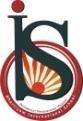 Periodic Assessment – 1 (2022-23)
 Subject: Maths (SET-A)	            Class: IVDate: 11/07/2022			  				           Max. Mark: 20
Name: ______________	 Roll No: ______                Duration: 1 hrInstructions: All questions are compulsory.1.  Multiple choice questions –						                                 (0.5  = 2) The face value of 7 in 68,746 is _______.			(a) 70			(b) 7			(c) 700		(d) None of theseThe missing number to complete the given statement: 65,289   >    6 _, 829.(a) 8			(b) 9			(c) 4			(d) None of these In Roman Numerals, a letter cannot be repeated more than ____ times. (a) 3			(b) 4			(c) 4			(d) None of theseIn 21,809 + 11,364 =33,173, 21,809 + 11,364 are called __________.(a)Sum		(b) Addends		(c) Difference	(d) None of these2. Fill in the blanks:								                               (0.5  = 2)1 more than 69,999 is__________. The place value of 6 in 79,689 is_______________.The numeral for Five lakh eighty nine thousand seven hundred sixty five is _______.Roman numeral for 345 is ____________.                                                                                                                                 3.  Very short answer type questions: 							            (1 4 = 4) What is the Successor of 39,878? Write the largest 5-digit number formed by using 7, 8,9,6,5. What must be added to 710 to make 900?Compare using >, < or =.        CDLXXIV   ___    CCCLXVI                                                         4. Short answer type question: 								            (2  1 = 2)Complete the series and write the rule  that you  are following:CXLV, CL, CLV, ______, _____, ______, ______.RULE: __________________________________________________.  5. Long answer type question:								           (3  2 = 6)                                                 Write the number name of 84,532 .Also expand it in two different ways.Check and state whether the given statement is true or false.7,684 + 2,149 = 6,438 + 3,395 6. From 3,689, subtract 2 thousands, add 3 hundreds and 5 ones .What number do         (4  1 =4)                                                   you get now ?